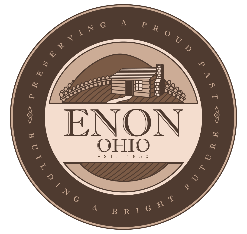 VILLAGE OF ENON, OHIOADMINISTRATIVE OFFICESP. O. BOX 232ENON, OHIO 45323937-864-7870EMERGENCY RESOLUTION NO. 2020-02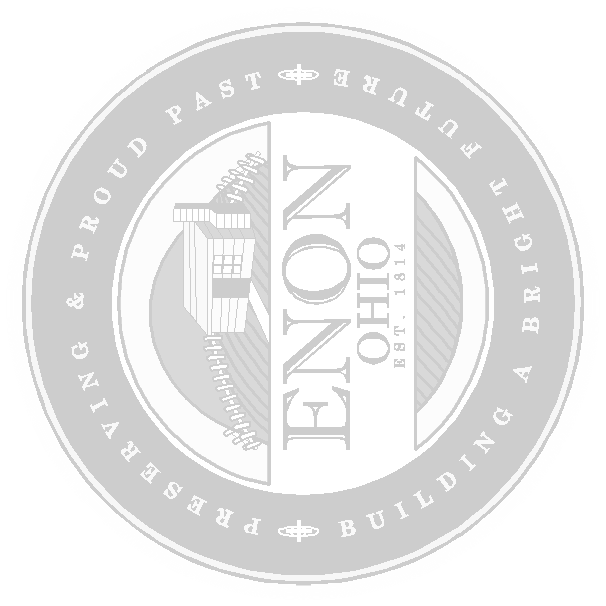 VILLAGE OF ENON RESOLUTION AUTHORIZING PARTICIPATIONIN THE ODOT WINTER CONTRACT FOR ROAD SALTRESOLUTION AUTHORIZING PARTICIPATIONIN THE ODOT ROAD SALT CONTRACTS AWARDED IN 2020WHEREAS, the Village of Enon, Clark County, Ohio. hereby submits this written agreement to participate in the Ohio Department of Transportation’s (ODOT) annual road salt bid in accordance with Ohio Revised Code 5513.01(B) and hereby agrees to all of the following terms and conditions in its participation of the ODOT road salt contract:   a. The Political Subdivision hereby agrees to be bound by all terms and conditions established by ODOT in the road salt contract and acknowledges that upon of award of the contract by the Director of ODOT it shall be bound by all such terms and conditions included in the contract; and b. The Political Subdivision hereby acknowledges that upon the Director of ODOT’s signing of the road salt contract, it shall effectively form a contract between the awarded salt supplier and the Political Subdivision; and  c. The Political Subdivision agrees to be solely responsible for resolving all claims or disputes arising out of its participation in the ODOT road salt contract and agrees to hold the Department of Transportation harmless for any claims, actions, expenses, or other damages arising out of the Political Subdivision’s participation in the road salt contract; andd. The Political Subdivision’s electronic order for Sodium Chloride (100 ton of Road Salt) will be the amount the Political Subdivision agrees to purchase from its awarded salt supplier at the delivered bid price per ton awarded by the Director of ODOT; ande. The Political Subdivision hereby agrees to purchase a minimum of 90% of its above-requested salt quantities from its awarded salt supplier during the contract’s effective period; and f. The Political Subdivision hereby agrees to place orders with and directly pay the awarded salt supplier on a net 30 basis for all road salt it receives pursuant to ODOT salt contract; and g. The Political Subdivision acknowledges that should it wish to rescind this participation agreement it will do so by written, emailed request by no later than Friday, April 20  by 12:00 p.m. The written, emailed request to rescind this participation agreement must be received by the ODOT Office of Contract Sales, Purchasing Section email:  Contracts.Purchasing@dot.ohio.gov by the deadline. The Department, upon receipt, will respond that it has received the request and that it has effectively removed the Political Subdivision’s participation request. Furthermore, it is the sole responsibility of the Political Subdivision to ensure ODOT has received this participation agreement as well as the receipt of any request to rescind this participation agreement. The Department shall not be held responsible or liable for failure to receive a Political Subdivision’s participation agreement and/or a Political Subdivision’s request to rescind its participation agreement. NOW, THEREFORE, be it ordained by the following authorized person(s) that this participation agreement for the ODOT road salt contract is hereby approved, funding has been authorized, and the Political Subdivision agrees to the above terms and conditions regarding participation on the ODOT salt contract: VILLAGE OF ENON__________________________Tim HowardMayor__________________________Kevin SiferdAdministrator__________________________Paul KavanaghVillage Solicitor__________________________Laura EwingVillage Fiscal Officer